Publicado en Madrid el 01/03/2017 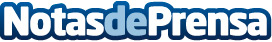 DHL reconocida de nuevo como Top Employer  GlobalPor tercer año consecutivo, DHL Express ha sido certificado por el Top Employer Institute como uno de los principales empleadores a nivel mundialDatos de contacto:Noelia Perlacia915191005Nota de prensa publicada en: https://www.notasdeprensa.es/dhl-reconocida-de-nuevo-como-top-employer Categorias: Finanzas Logística Recursos humanos http://www.notasdeprensa.es